Name:					Chapter 4 AromaticsTest Overview1. Bromination (2 Questions: 1 including all steps, director analysis, and resonance forms)2. Cholrination (1 Question)											3. Sulfonation (1 Question)												4. Nitration (5 Questions)												5-6 Alkylation (4 Questions)												5. 1st Method: Alkylation with an Alkyl Halide 									6. 2nd Method: Alkylation with an Alkene 									7. Acylation (1 Question)										Intermediates of Reactions (See #1-7 intermediates above): 2 Questions						Stability of Products/Resonance(See #1-7 resonance forms above and answer the questions below):6 Questions 	8. What carbocation is most stable?a. What director allows for this cation to be formed?9. What is 4th resonance?a. What two conditions allow for 4th resonance to form?b. What director allows for 4th resonance to occur?10. What occurs when an electropositive element and a carbocation are placed next to each other?a. What director alleviates this problem?Ring Activators and Deactivators (2 Questions)										11. Generally, what type of directors’ act as ring activators?a. Provide an example:b. What is the exception to this rule?Provide an example12. Generally, what type of directors’ act as ring deactivators?a. Provide an example:b. What is the exception to this rule?Provide an exampleOrganic Synthesis (3 Questions: 1 including all steps)									13. Perform a Chlorination of Benzene followed by Sulfonation14. Perform a Sulfonation of Benzene followed by Chlorination. Levels of Substitution: (4 Questions)											15. Mono-substitution (See #1-7)16. Tri-substitution: Nitrate the following molecules (Label all new products and show your work)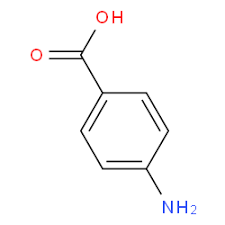 a. 				b.           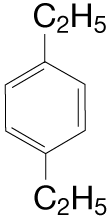 Lab: Understand any similarities/differences that exist as far as consumption of salicylic, old aspirin, and acetylsalicylic (new aspirin).Extra Credit: Calculations (Possible mole conversions and/or limiting reagent)ReactantsCatalystsFormation of ElectrophileResonance(show the 3 resonance structures)Intermediate(Abbreviated Resonance Form)Products(Label Inorganic and Organic)+ 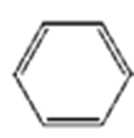 ReactantsCatalystsFormation of ElectrophileResonance(show the 3 resonance structures)Intermediate(Abbreviated Resonance Form)Products(Label Inorganic and Organic)+ ReactantsCatalystsFormation of ElectrophileResonance(show the 3 resonance structures)Intermediate(Abbreviated Resonance Form)Products(Label Inorganic and Organic)+ ReactantsCatalystsFormation of ElectrophileResonance(show the 3 resonance structures)Intermediate(Abbreviated Resonance Form)Products(Label Inorganic and Organic)+ ReactantsCatalystsFormation of ElectrophileResonance(show the 3 resonance structures)Intermediate(Abbreviated Resonance Form)Products(Label Inorganic and Organic)+ CH3(CH2)4ClReactantsCatalystsFormation of ElectrophileResonance(show the 3 resonance structures)Intermediate(Abbreviated Resonance Form)Products(Label Inorganic and Organic) + CH3CH=CHCH3ReactantsCatalystsFormation of ElectrophileResonance(show the 3 resonance structures)Intermediate(Abbreviated Resonance Form)Products(Label Inorganic and Organic)+ Br(CH2)2C=OCH3Step 1: ReactantsCatalystProducts (Label Organic and Inorganic)+Step 2: ReactantsCatalystProducts (Label Organic and Inorganic)Short-CutShort-CutShort-CutStep 1: ReactantsCatalystProducts (Label Organic and Inorganic)+Step 2: ReactantsCatalystProducts (Label Organic and Inorganic)Short-CutShort-CutShort-Cut